JoB descriptionORGANISATION StRUCTURE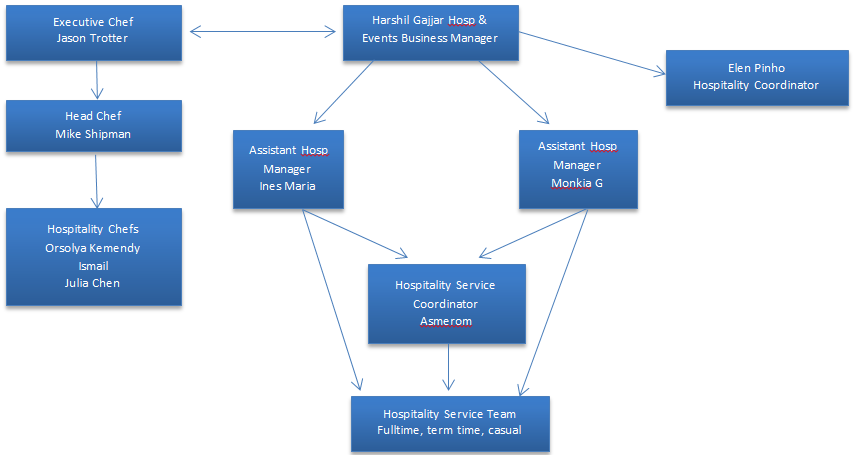 Job Purpose To deliver a World Class Service to our client and customers in line with our Standard Operating Procedures and promote our Brand through excellent customer service.Accountabilities or “what you have to do”To be efficient and organized, and should treat customer service and customer care as a priority To ensure all hospitality services are efficiently served and delivered within the agreed time scalesTo respect customers and their confidentiality at all times including collections.  Comply with all Company and Client policies and procedures, statutory regulations relating to your work place, this will include but is not limited to Fire Safety; Health & Safety; Personal Hygiene; Working Safely; Manual Handling, Food Safety and COSHH.Ensure the safety and security of company and client property and money.To ensure and check all service equipment and furniture is clean, undamaged and ready for service.Assign, manage and assist with daily delivery allocations.Assist when necessary in ordering stock, stock takes and receiving the deliveries & returns including any breakages, etc.  Assist/act as gatekeeper in recording all delivered services and collection items. Be fully accountable for, control and supervise Hospitality stock using the FIFO principal. Complete accurate consumption sheets, hospitality delivery allocation & collections, stock take records in a timely manner. Be flexible and able to work different shift patterns and in different locationsFollow closing procedures to ensure Hospitality area is clean and tidy before the end of business day. Promote good team work and work in a friendly, efficient manner. Actively take part and host briefings, Team Huddles & monthly team meetings. Identify areas for improvement and potential for new business.Ensure that all equipment used is in safe working order, checked regularly and any faults reported to management, ensure equipment is not used until safe. Site specific dutiesEnsure that all catering offerings and delivery services are to service standards agreed in the client’s contract/ Banquet Event Order. Deputize in the absence of the Assistant Hospitality Managers when required to lead Hospitality functions & events in all areas of UCL estate. Follow the company’s Health & Safety regulations including COSHH and licensing laws at all times. Key Performance Indicators (KPIs) or “What it will look like when you are doing the job well”Catering and food service within UCL Kitchens delivered consistently and within the Company's. Standards, to the contract specification and agreed performance targets, both qualitative and financial.Positive feedback from customers, colleagues and key stakeholders.Cleaning schedules completed and duties performed correctly, safely and to the required standards.Skills, Knowledge and ExperienceAn interest in own self-development with previous experience in conferencing, hotels and events. Personal license holder Full UK driving license Complaint Handling Good level of communication and spoken/written English Strong levels of personal hygiene and presentationExperience of working in a team & of being a “team player”Basic food hygiene qualificationBasic Health and Safety qualificationCOSHH knowledgeContextual or other informationFlexibility in hours worked would within the original contract of work be required as some business need may be outside of normal / routine working hours.Weekend work is not the norm.Bank Holidays are not usually working daysEmployeeDepartmentHospitality Generic Job TitleHospitality Service Coordinator  SegmentUniversitiesTeam BandUn bandedLocationUniversity College London Reports toAssistant Hospitality Managers Office / Unit nameVersion1.3Date15.03.2018Document ownerJason Trotter / Neil WhittleJason Trotter / Neil WhittleJason Trotter / Neil Whittle